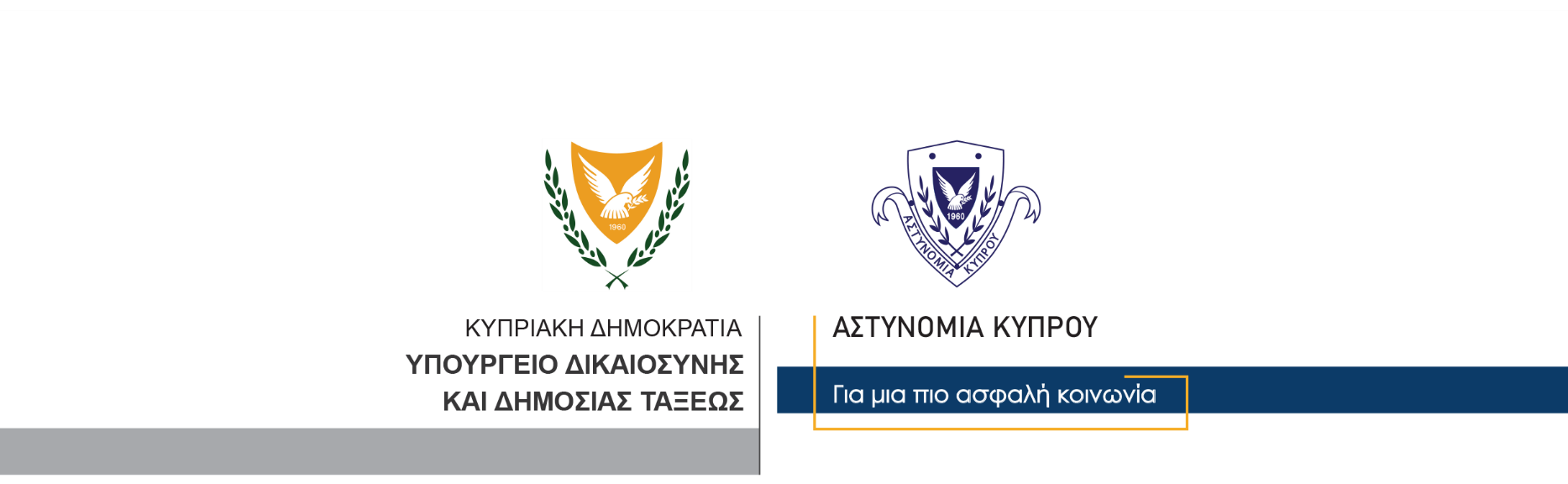 23 Μαρτίου, 2024Δελτίο Τύπου 1Σύλληψη δύο προσώπων για υπόθεση εμπορίας ναρκωτικών μετά τον εντοπισμό έξι κιλών κάνναβηςΣτη σύλληψη δύο προσώπων, υπόπτων σε σχέση με διερευνώμενη υπόθεση εμπορίας ναρκωτικών προχώρησε χθες στην επαρχία Λάρνακας η Αστυνομία και συγκεκριμένα η Υπηρεσία Καταπολέμησης Ναρκωτικών – ΥΚΑΝ. Οι δύο ύποπτοι, ηλικίας 44 και 17½ ετών, συνελήφθησαν για αυτόφωρα αδικήματα μετά τον εντοπισμό στο αυτοκίνητο με το οποίο διακινούνταν σε περιοχή της Λάρνακας, ποσότητας κάνναβης, βάρους έξι (6) κιλών περίπου.Συγκεκριμένα, λίγο πριν τις 7.00 το βράδυ της Παρασκευής, τα μέλη της ΥΚΑΝ ανέκοψαν για έλεγχο το αυτοκίνητο με το οποίο διακινούνταν οι δύο ύποπτοι, με οδηγό τον 44χρονο. Ο 44χρονος οδηγός προσπάθησε να διαφύγει του ελέγχου, με αποτέλεσμα να συγκρουστεί με το όχημά του, με περιπολικό όχημα της Αστυνομίας και να ακινητοποιηθεί στο σημείο.Ακολούθησε έρευνα στο όχημα, όπου ανευρέθηκαν στα πίσω καθίσματα, καθώς και στο πάτωμα πίσω από τη θέση του οδηγού, πέντε νάιλον συσκευασίες που περιείχαν κάνναβη, συνολικού μεικτού βάρους έξι κιλών περίπου.Οι 44χρονος και 17χρονος συνελήφθησαν για αυτόφωρα αδικήματα, ενώ σε έρευνα που έγινε, στην κατοχή του 44χρονου εντοπίστηκε νάιλον συσκευασία με δύο γραμμάρια κάνναβης. Ανακρινόμενος ο 44χρονος παραδέχθηκε τη διάπραξη των υπό διερεύνηση αδικημάτων, της υπόθεσης ναρκωτικών.Η ΥΚΑΝ (Επαρχιακό Κλιμάκιο Λάρνακας) διερευνά την υπόθεση.Κλάδος ΕπικοινωνίαςΥποδιεύθυνση Επικοινωνίας Δημοσίων Σχέσεων & Κοινωνικής Ευθύνης